										        1st July 2022								Dear Parents and Carers, 										Year 2 Trip to WhitbyThe children in Miss Anderson’s and Mr Vickers’ class will be going on a visit to Whitby on Tuesday 19th July 2022.They will be leaving school at 9.15am and return back to school by the end of school day. Whilst on the trip, the children will be involved in a number of activities, Please ensure your child is dressed appropriately for the weather, including a waterproof coat (if needed), suitable footwear and a hat. The children will be travelling by coach, if your child suffers from travel sickness, please ensure they take a travel sickness tablet before the journey. Packed lunches will be provided for those children who normally take school meals. The children will not need spending money for this trip and I would appreciate it if you could please ensure your child has sun cream protection applied before they come to school.The cost of the trip will be £4.00.  Please return the slip with your contribution to school as soon as possible.If you have any queries or concerns about the trip, please don’t hesitate to contact school. Yours sincerely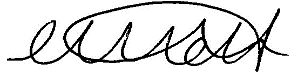 Miss C MottHead of School__________________________________________________________________________________ To Grangetown Primary SchoolI give permission for my child to go to Whitby on Tuesday 19th July 2022.  I enclose a contribution of £4.00 towards the cost of the trip.I give permission for staff to reapply sun cream on my child if and when needed		Signed        _____________________________________________________ Parent of   ______________________________________________________	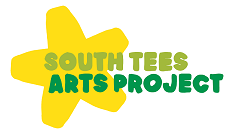 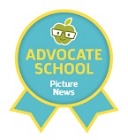 